The Cell Theory:			PROKARYOTIC CELLS: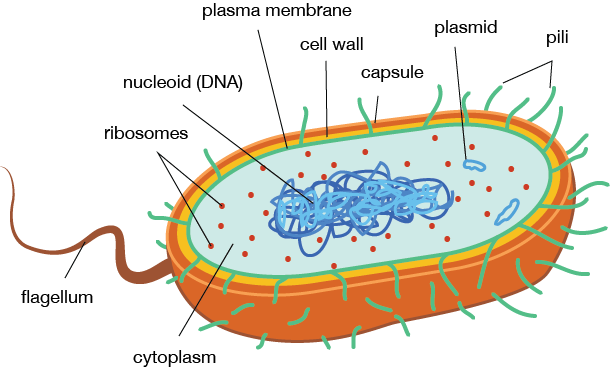 				     EUKARYOTIC CELLS:                           ANIMAL CELL										          PLANT CELL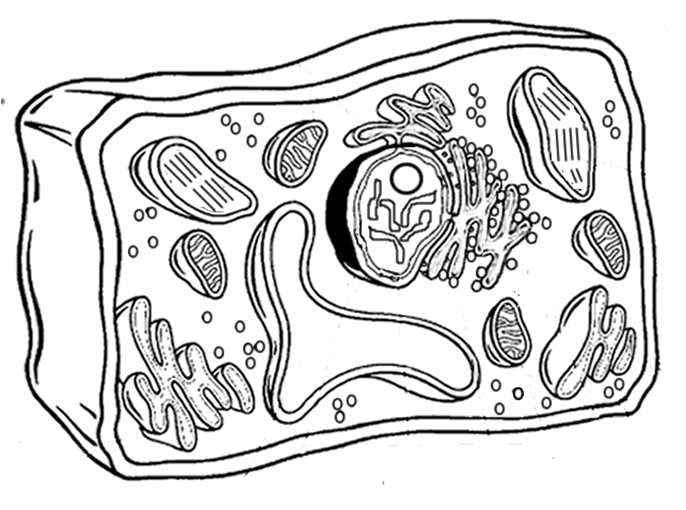 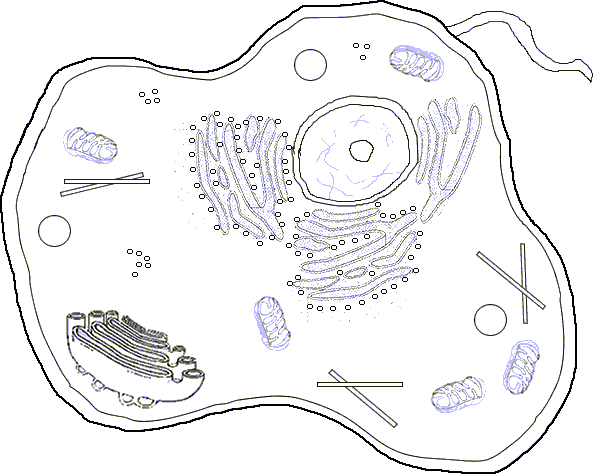 OrganellePictureFunctionAnimal, Plant or BothCELL WALLCELL MEMBRANENUCLEUSRIBOSOMEMITOCHONDRIAVACUOLECHLOROPLASTCENTRIOLES